Publicado en LATINOAMÉRICA el 16/12/2020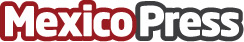 TTA Personal GmbH consultora de recursos humanos líder en contratación de personal médico, ofrece trabajo y formación para enfermeros en AlemaniaTTA Personal GmbH, la consultora de recursos humanos líder en el mercado hispano-alemán para la contratación de personal en medicina, lanza proyecto de formación en alemán para trabajar como enfermero en Alemania con personal proveniente de Colombia y otros países de LatinoaméricaDatos de contacto:TTAPrensa  +4903012076Nota de prensa publicada en: https://www.mexicopress.com.mx/tta-personal-gmbh-consultora-de-recursos Categorías: Internacional Medicina Idiomas Recursos humanos http://www.mexicopress.com.mx